Nabór do klasy I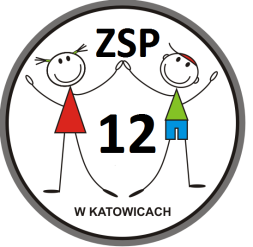 Szkoły Podstawowej nr 42w formie elektronicznej:http://katowice.elemento.plod dnia 22 marca 2021r.do 9 kwietnia 2021r. oraz od 10 do 19 maja 2021r. w rekrutacji uzupełniającej Rejon Szkoły Podstawowej nr 42 obejmuje ulice:KATOWICE 11 LISTOPADA      [CAŁA]KATOWICE CIESIELSKA      [CAŁA]KATOWICE KANTORÓWNY      [CAŁA]KATOWICE KOŁODZIEJSKA      [CAŁA]KATOWICE KRAKOWSKA      [CAŁA]KATOWICE KSIĘDZA BISKUPA HERBERTA BEDNORZA      [CAŁA]KATOWICE KSIĘDZA KAROLA WOŹNIAKA      [CAŁA]KATOWICE LWOWSKA      [ 1 - 37 ]KATOWICE OGRÓD DWORCOWY      [CAŁA]KATOWICE OLCHAWY  STANISŁAWA    [CAŁA]KATOWICE PLAC POWSTAŃCÓW ŚLĄSKICH      [CAŁA]KATOWICE RATUSZOWA      [CAŁA]KATOWICE ROŹDZIEŃSKA      [CAŁA]KATOWICE WAŁOWA      [CAŁA]KATOWICE WAŃKOWICZA  MELCHIORA   [CAŁA]KATOWICE WIOSNY LUDÓW      [ 2 - 40 ] PARZYSTEKATOWICE WIOSNY LUDÓW      [ 5 - 53B ] NIEPARZYSTEKATOWICE WYPOCZYNKOWA      [CAŁA]KATOWICE WENDE ZYGFRYDA     [CAŁA]